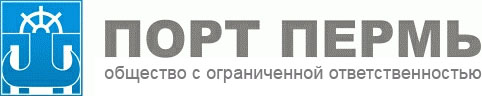 ООО «ПОРТ ПЕРМЬ»Адрес: 614990, г. Пермь, ул. Решетниковский спуск, 1, лит. АТелефон: (342) 256-50-53e-mail: D.Gerasimov@portperm.comwww.portperm.comОсновные направления (виды) деятельностиДОБЫЧА и реализация песчано-гравийной смеси, гравия и песка сортированного;ПОГРУЗКА И ВЫГРУЗКАречных судов, ж.д. вагонов и автотранспорта навалочными, тарно-штучными и лесными грузами, негабаритным и тяжеловеснымоборудованием весом до 125 тн.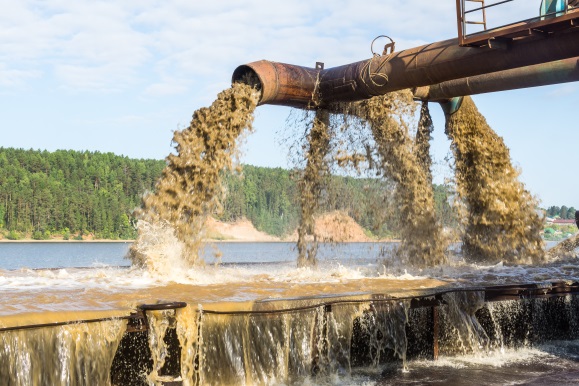 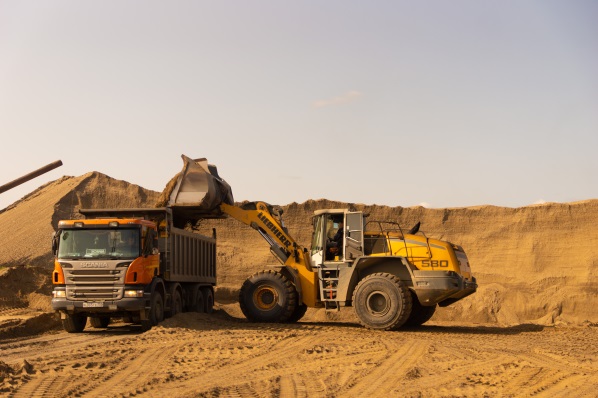 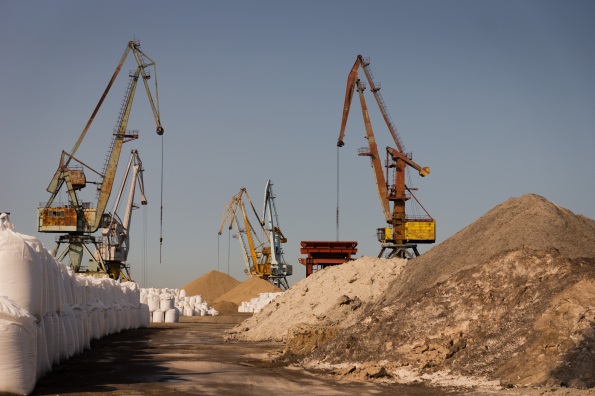 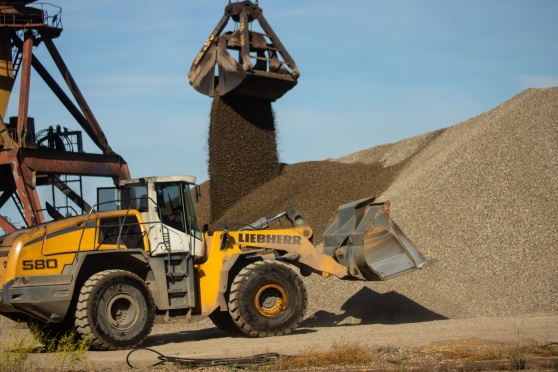 Производимая ПродукцияИз песчано-гравийной смеси собственной добычи в процессе сортировки и обогащения  получается фракционированная ГОСТовскаяпродукция(песок, гравий), которая является высококачественным строительным материалом.История развития1723 г.	На левом берегу Камы была сооружена Егошихинская пристань1943 г.	Предприятие получило статус Порта1950 – 1970 гг.	Возведён современный грузовой порт,  состоящий из  грузовых районов с развитой системой подъездных авто- и железнодорожных путей.1993 г.Предприятие трансформировано в Открытое акционерное обществоВ период навигации порт добывает  более 2 млн. тонн.нерудных строительных материалов   ( песок, ПГС и гравий).  Добытые нерудно - строительные материалы реализуются   круглый год   железнодорожным и автомобильным транспортом,  а  в  период навигации водным в Пермском крае и в другие регионы РФ.